Мошеннические схемы, применяемые в мессенджерах WhatsApp и Telegram: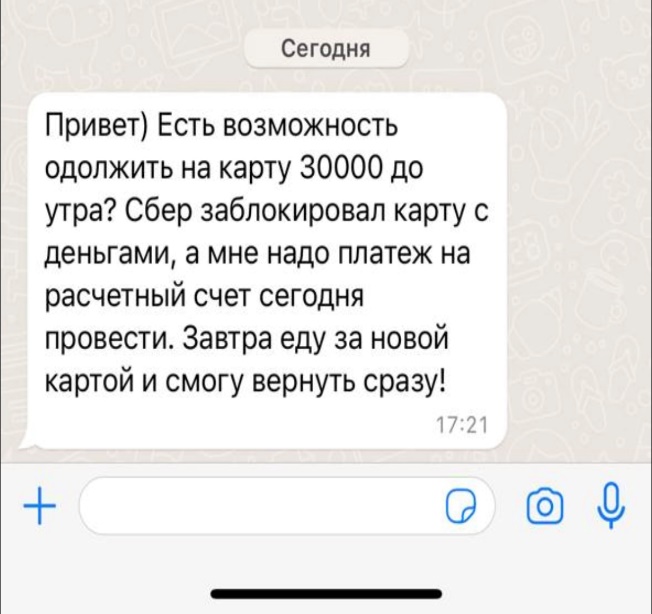 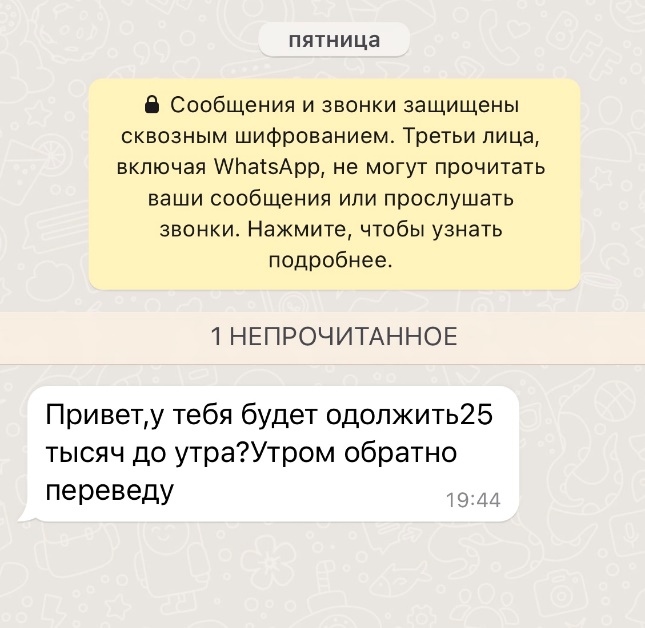 1. 2. 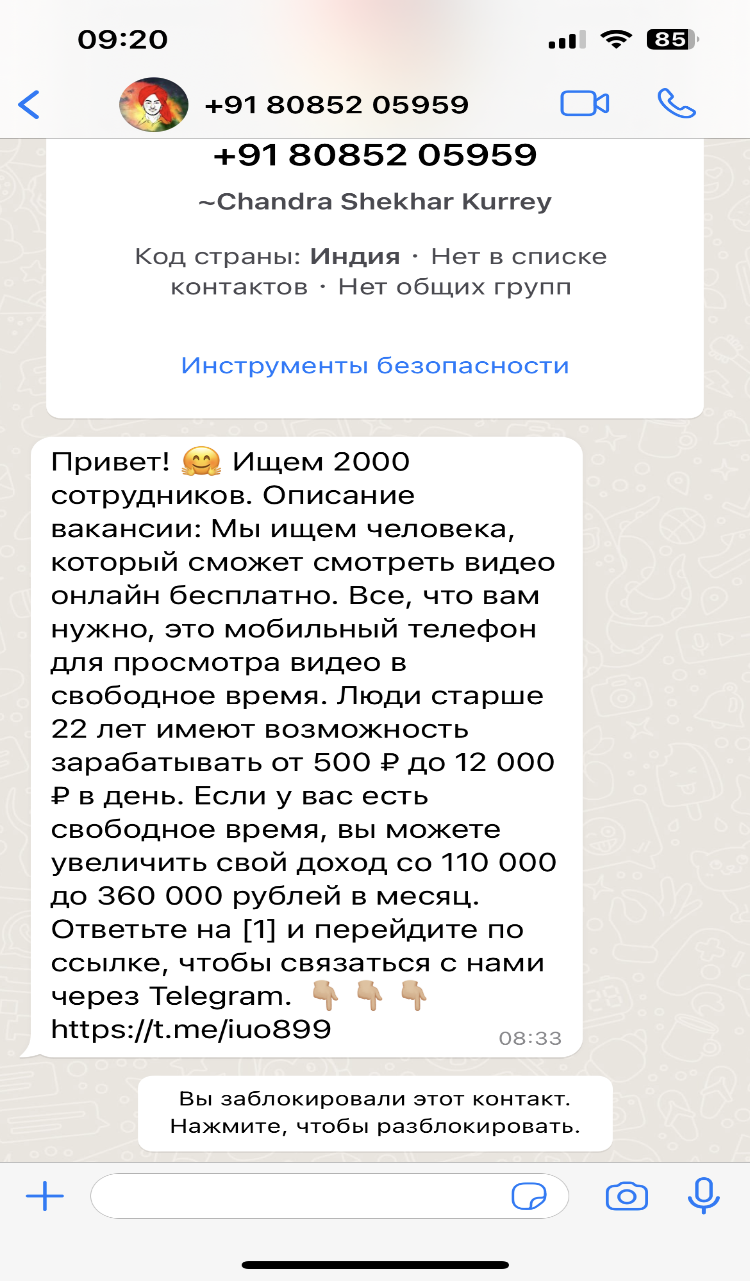 3. 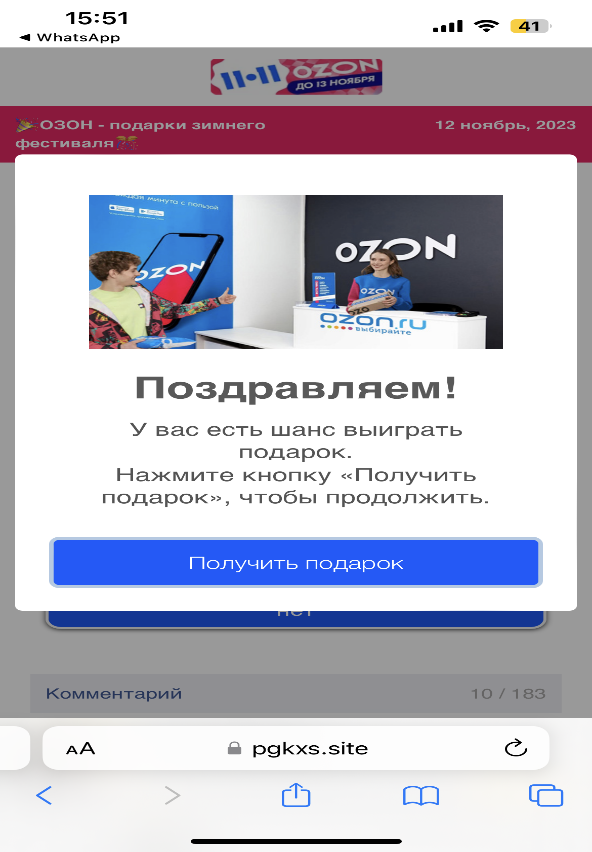 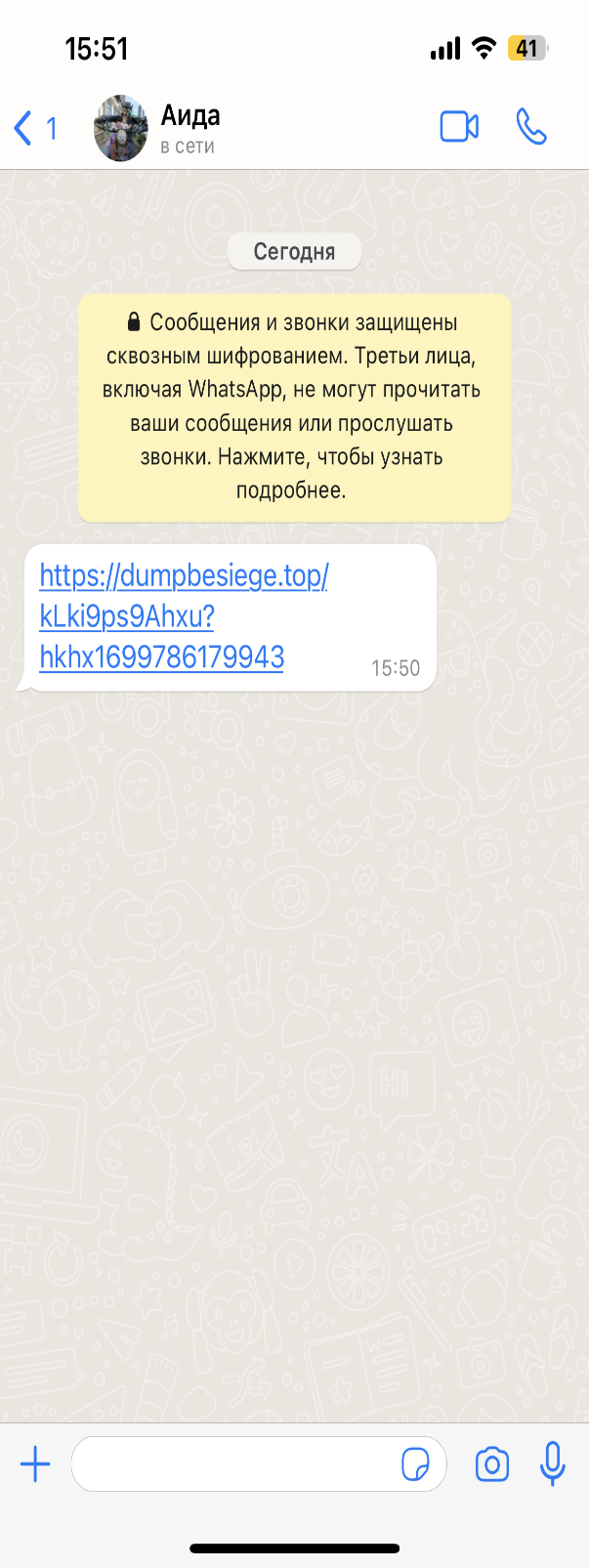 4. 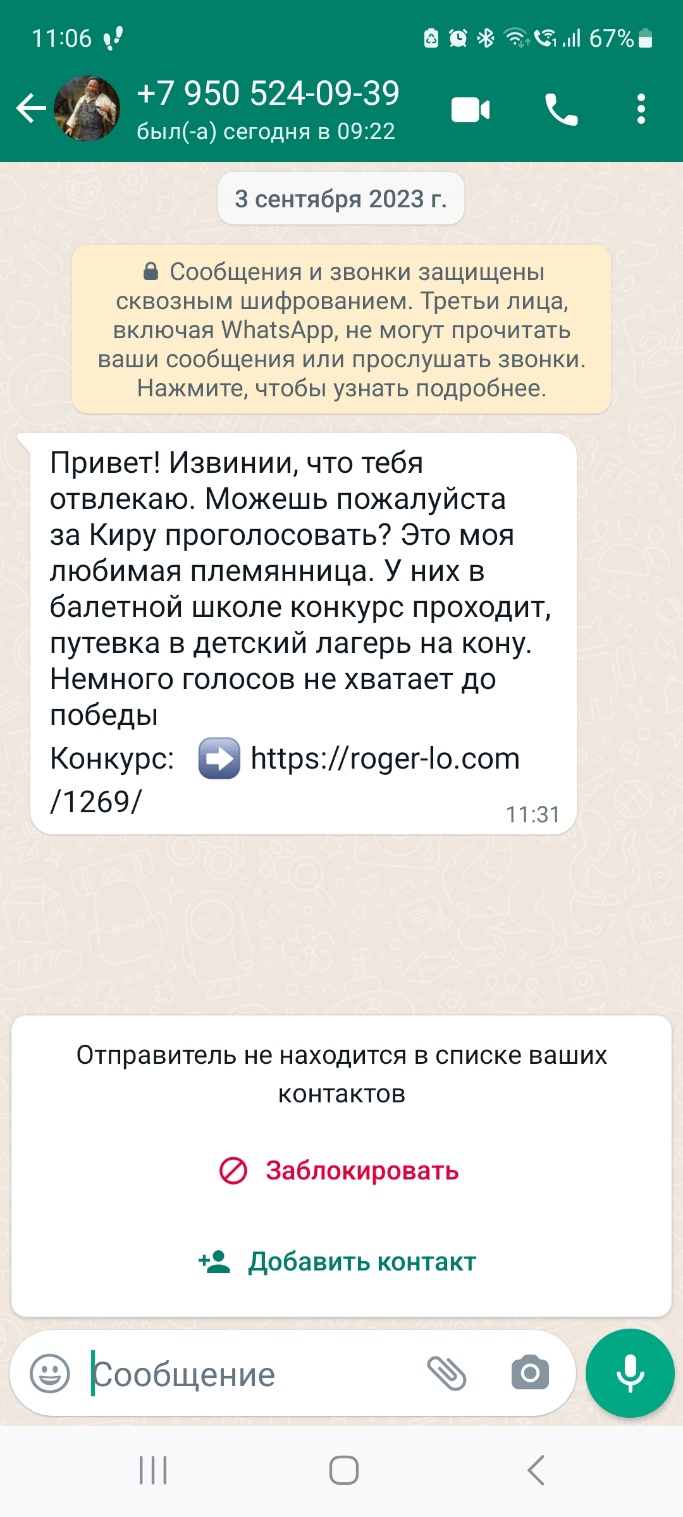 